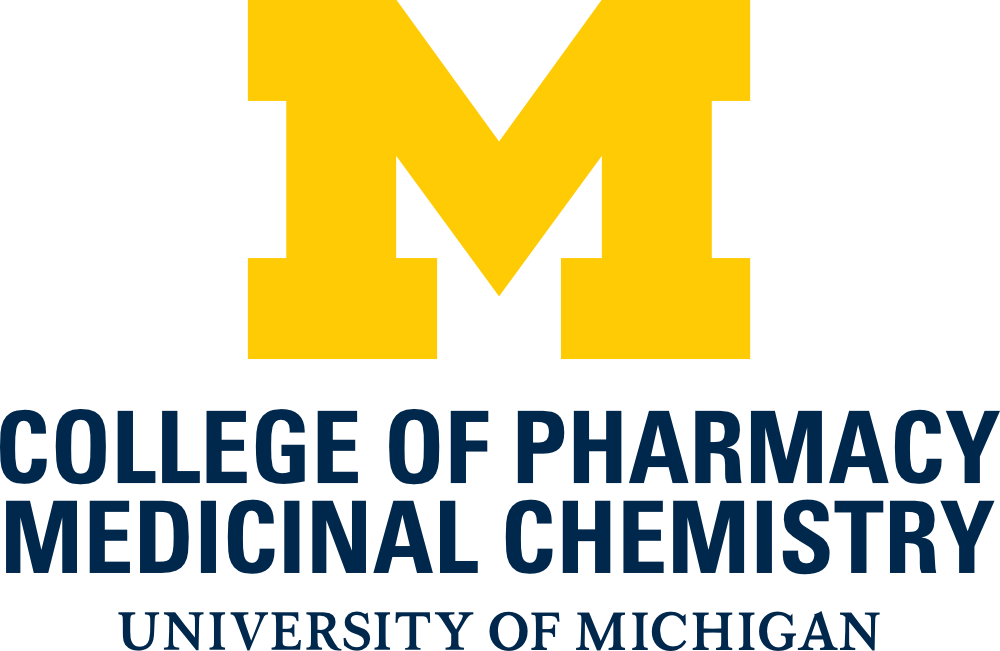 Medicinal ChemistryIDP FormsTable of ContentsAcademic Progress Form	3Research Rotation Interview Form	4Research Rotation Evaluation Form	5First Year Progress Evaluation Form	7Mentor Assignment Form	9Mentoring Agreement Form	10MC 740/741 Evaluation Form	11Prelim/Candidacy Examination Evaluation Form	12Graduate Student Travel Funds Request Form	13Annual Dissertation Committee Meeting Evaluation Form	14Data Meeting Form	16Medicinal Chemistry Academic Progress FormName ________________ Date of last Relevant Degree/Major  _______________________Previous Degree/Institution ____________________________________________________   Tracks:           BIOCHEMICAL=BcBIOPHYSICAL=BpBIOINFORMATIC=Bi   ORGANIC=O573 Advisors: 1st ______________, 2nd ______________, 3rd (optional)* ______________Milestones	Dissertation Committee MembersCoursework       GPA by TermMedicinal Chemistry Research Rotation and Mentor Interview/Selection Form (MC573)CONTACT MED CHEM OFFICE FOR HARDCOPY OF THIS FORMName:       	InterviewsPrint Name / Signature / Date		Print Name / Signature / Date	Print Name / Signature / Date		Print Name / Signature / Date	Print Name / Signature / Date		Print Name / Signature / Date	Print Name / Signature / Date		Print Name / Signature / Date	Med Chem 573 Rotation Selections (faculty sign and return form to Med Chem Office)		Term: Fall      	Print Name / Signature / DateEvaluation Submitted to Office (date):  	     	Final Report Submitted to Office (date):  	     			Term: Winter      	Print Name / Signature / DateEvaluation Submitted to Office (date):  	     	Final Report Submitted to Office (date):  	     			Term: Spring      	Print Name / Signature / Date		(if approved)Evaluation Submitted to Office (date):  	     	Final Report Submitted to Office (date):  	     	Medicinal Chemistry Research Rotation Evaluation Form (MC573)Expectations of the studentWork a minimum of 25 hours/week on a project designed in consultation with your rotation advisorKeep an acceptable laboratory notebook describing your experiments and resultsMeet with your rotation advisor at regular intervals (as agreed in advance) to discuss progress and obstaclesPrepare a detailed report (intro, results, discussion, experimental) at the end of each rotationRevise rotation reports based upon feedback from rotation advisorExpectations of the mentorDesign an appropriate research project in consultation with the studentProvide appropriate training/background information necessary for the successful completion of the projectProvide the resources (space, equipment, supplies, etc.) necessary for the successful completion of the projectMeet with the student to review progress etc. at regular intervals as agreed in advanceReview and critique the student’s rotation report and provide feedback for revision to the studentProvide a written evaluation (below) of the student’s performance (reviewed with the student and submitted to the office by the end of finals for the term)Any additional mentor expectations should be agreed upon at the beginning of the rotation.Student:       		Rotation Advisor:       	Term:  	     	Project Title:       	Summary of Research Effort:Time spent in the laboratory:		Extensive		Good		Adequate		MinimalReading relevant scientific research articles:		Extensive		Good		Adequate		MinimalIntellectual interest in the project:		Extensive		Good		Adequate		MinimalStudent’s capacity to grasp the appropriate concepts and follow the analytical transition between concept and experimental design:		Good		Satisfactory		PoorLevel of intellectual input into experimental design:Total passivity	Strong creative contributionall input from Advisor	from studentDescribe the major research accomplishments of the student during this term:Are there particular strengths that the student has demonstrated in research?Do you have specific recommendations to improve that student’s research performance?I have critiqued the student’s report and returned it for revision.  Initials:  	Letter Grade: 	     	Advisor Signature:  	StudentI have discussed this report with my rotation advisor.  Signature:  	MEDICINAL CHEMISTRY FIRST YEAR PROGRESS EVALUATION FORMAt the end of their first year, the progress of each Medicinal Chemistry Ph.D. student shall be evaluated by the First Year Advisor and the IDP Director.  The student’s research rotation evaluations and transcript will be provided to the First Year Advisor for their review.  The student and the First Year Advisor shall each independently fill out the attached forms that address the progress made in coursework and research rotations and a plan for the second year.  The First Year Advisor will meet with the student to discuss the evaluation.  Copies of the advisor and student forms will be shared with the student’s selected Ph.D. mentor and will also be submitted to the Medicinal Chemistry office for inclusion in the student’s permanent file.Date:	     	Student:       		Signature: __________________________PhD Advisor:       		Signature: __________________________First Year Advisor EvaluationDescribe the progress the student has made on their coursework during the first year:Are there any particular problems that the student has encountered in coursework?Describe the progress the student has made on their research rotations during the first year:What do you see as the key things for the student to focus on for the next year?Student Self EvaluationDescribe the progress you have made on your coursework during the first year:Are there any particular problems that you have encountered in coursework?Describe the progress that you have made on your research rotations during the first year:What do you see as the key things for you to focus on for the next year?Student Signature:		First Year Advisor Signature:	Medicinal Chemistry Mentor Assignment Form (MC573)Name:       	Student’s Assignment of Permanent Mentor (return form to Medicinal Chemistry Office)Mentor			Track:      		Print Name / Signature / DateCo-Mentor (if applicable)			Print Name / Signature / DateSupport Plan for 2nd YearFall:  	Winter:  	Summer:  	Approval of ChairPrint Name / Signature / DateMentoring Agreement Form: Expectations and ObjectivesThe mentoring agreement form is part of the CoP Graduate Student Individual Development Plan website, which is accessed via the CoP website by logging into “My CoP”.Medicinal Chemistry 740/741 Evaluation FormMC 740 is designed to provide the student with the experience of researching a medicinal chemistry topic from the literature and then proposing novel studies to extend that work.  The research topic will ideally be complementary to the student’s thesis research, i.e., not directly related, but relevant enough that increased knowledge in the area will add value to their thesis research.  One overarching theme of medicinal chemistry involves the relationship of chemical structure with biological activity and function.  Therefore, it is important that the proposal include some discussion of chemical structure.  Details about the MC 740/741 procedures can be found in the Medicinal Chemistry Graduate Student Guide.  The Committee Chair should submit this form when completed to the Medicinal Chemistry office as soon as possible after the exam.Student:       		PhD Advisor:       	Committee Chair:       		Committee Member:       	Committee Member:       		Meeting Date:       	Committee’s EvaluationDepth and breadth of scholarship (45%)Quality, organization and clarity of overall document (25%)Feasibility of the ORP (10%)Creativity of the ORP (10%)Collegiality/working with peers (10%)Recommended GradeCommittee Chair Signature:	Medicinal Chemistry Preliminary/Candidacy Examination Evaluation FormThe candidacy meeting/examination is designed to evaluate the student’s preparedness for dissertation studies by examining the student’s knowledge in the fundamental scientific disciplines underlying the proposed Ph.D. research and their research skills by assessing their progress to date.  Although many aspects of the exam may focus on the research proposal, this is not meant to be a dissertation committee meeting.   Candidacy Committee Chairs are advised to focus the exam on the student’s preparation and readiness (including pertinent research skills) for embarking upon their dissertation research.  Details about the candidacy exam procedures can be found in the Medicinal Chemistry Graduate Student Guide.  The Committee Chair should submit this form when completed to the Medicinal Chemistry office as soon as possible after the exam.Student:       		PhD Advisor:       	Committee Chair:       		Committee Member:       	Committee Member:       		Meeting Date:       	Please check off that the following were reviewed at the examination:	MC 573 Rotation Evaluations	MC 741 Summary Evaluation	Student’s TranscriptRecommended for advancement to candidacy:	Yes		NoPlease provide a brief summary of the committee’s assessment:Committee Chair Signature:	Medicinal Chemistry Graduate Student Travel Funds Request FormRequest Date:  Requested by:  Name of Meeting:  Dates:  Location:  Are you presenting a paper?	Yes 	No If yes, list the title and author(s): Is the paper the result of sponsored research?	Yes 	No Amount requested and estimated total cost:  List other sources requested and amounts:  Attach a copy of the program, if available.*Approved: ________________________Amount: __________________________ Account: __________________________Date: _______________________*Total budget with receipts (copies okay) with other support listed must be submitted for reimbursementMEDICINAL CHEMISTRY DISSERTATION COMMITTEE MEETING EVALUATION FORMEach Medicinal Chemistry PhD student past candidacy, shall meet minimally on an annual basis with their dissertation committee in their fourth and subsequent years.  The student and the student’s PhD advisor shall fill out the attached forms that discuss the progress made since the last meeting, any obstacles identified and a plan for the future.  The forms shall be submitted to the committee members one week prior to the meeting.  The student will present a progress report and plans for the future to the committee and the committee will provide feedback.  The student’s PhD advisor will fill out the Committee Feedback Form and will share this with the student.  Copies of the advisor, student and committee feedback forms will be submitted to the Medicinal Chemistry office for inclusion in the student’s permanent file.Student:       			PhD Advisor:       	Committee Member:       		Committee Member:       	Committee Member:       		Committee Member:       	Meeting Date:       	Student Self EvaluationPhD Advisor EvaluationThese sections are part of the CoP Graduate Student Individual Development Plan website.Committee Summary EvaluationHas the student made acceptable progress during the past year?If no, then what obstacles to progress been identified and what solutions have been proposed?Has a time frame been set for surmounting the obstacle(s) and has an acceptable and reasonable alternative (e.g., modification of project) been identified?What should the student to focus on for the next year?Is the student is “on track” towards completion of his/her PhD?  If not, please explain why.Ph.D. Outcomes Progress	0%	25%	50%	75%	100%Independence					Expertise					Experimental Skills					Ethics					Fundamental Background					Data Reporting					Communication Skills					Ideally candidate should receive 75% score for EACH outcome before defending their Ph.D. dissertation, although this decision is at the discretion of the dissertation committee.The candidate MUST have at least ONE manuscript ACCEPTED by a reputable journal AND at least ONE manuscript SUBMITTED (not counting review papers) before defending their Ph.D. dissertation.       manuscripts ACCEPTED or PUBLISHED       manuscripts SUBMITTED.Student Signature:		Advisor Signature:	Medicinal Chemistry Data MeetingDate:	     	Student:       		Signature: __________________________PhD Advisor:       		Signature: __________________________Summary of Final Requirements for Dissertation:Committee Member:       		Signature: __________________________Comments:Committee Member:       		Signature: __________________________Comments:Committee Member:       		Signature: __________________________Comments:Committee Member:       		Signature: __________________________Comments:Committee Member:       		Signature: __________________________Comments:Score/%ileACS Placement ExamOrganic ScoreBiochem ScoreDATE(S)MILESTONEChair:Rotation paper 1Rotation paper 21st Year EvaluationMC 740Prelim ExamAdv. to CandidacyDiss Committee formedThird Year SeminarAnnual Comm. MtgsData MeetingDefenseElectivesElectivesElectivesCr.GradeRequiredRequiredRequiredRequiredTrack-SpecificTrack-SpecificTrack-SpecificTrack-SpecificTrack-Specific#CreditCreditGrade#trackCreditGradeMedicinal ChemistryMedicinal ChemistryMedicinal ChemistryMedicinal ChemistryBiophysicsBiophysicsBiophysicsBiophysics53233520Bp353333521Bp353433ChemistryChemistryChemistryChemistry57333541O357333542O3573*33543O366011Chemical BiologyChemical BiologyChemical BiologyChemical Biology74011501Bc394011502Bc39902-92-9BioinformaticsBioinformaticsBioinformaticsBioinformatics99588527Bi4Biol Chem/Chem BioBiol Chem/Chem BioBiol Chem/Chem BioBiol Chem/Chem Bio575Bi3550/501550/5013ChemistryChemistryChemistryChemistry54033Yr./TermGPA/SemGPA/Cum